Osnovna šola Sava Kladnika Sevnica, podružnica STUDENECStudenec 38A8293 StudenecIZBOR UČBENIKOV, KI JIH ZA ŠOLSKO LETO 2022/2023 PREDLAGA STROKOVNI AKTIV1. RAZRED2. RAZRED3. RAZRED4. RAZRED5. RAZREDnazivpredmetUčna gradiva za prvo triado financira Ministrstvo za izobraževanje, znanost in šport. Gradiva boste brezplačno prejeli v šoli.Učni kompleti Rokus - Klett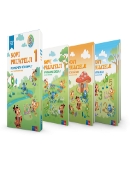 Več avtorjev: LILI IN BINE: NOVI PRIJATELJI 1 - KOMPLET, samostojni delovni zvezki za slovenščino, matematiko in spoznavanje okolja s kodo in prilogami v škatli, založba ROKUS-KLETT, količina: 1, EAN: 3831075929050Učni kompleti Rokus - KlettnazivpredmetUčna gradiva za prvo triado financira Ministrstvo za izobraževanje, znanost in šport. Gradiva boste brezplačno prejeli v šoli.Učni kompleti Rokus - Klett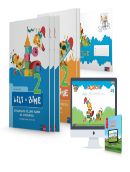 M. Kramarič, M. Kern, et al.: LILI IN BINE 2, KOMPLET C, samostojni delovni zvezki za slovenščino in matematiko s prilogo za angleščino + koda LILIBI, založba ROKUS-KLETT, količina: 1, EAN: 3831075928459Učni kompleti Rokus - Klett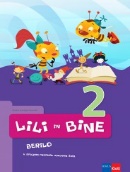 M. Kordigel Aberšek: LILI IN BINE 2, berilo, založba ROKUS-KLETT, količina: 1, EAN: 9789612712150Slovenščinanazivpredmet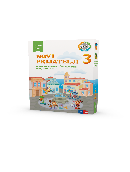 Več avtorjev: LILI IN BINE: NOVI PRIJATELJI 3 - KOMPLET, samostojni delovni zvezki za slovenščino, matematiko, glasbeno umetnost in spoznavanje okolja s kodo in prilogami v škatli, založba ROKUS-KLETT, količina: 1, EAN: 3831075931206Učni kompleti Rokus - Klett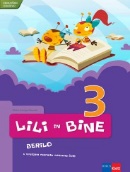 M. Kordigel, I. Saksida: LILI IN BINE 3, berilo, založba ROKUS-KLETT, količina: 1, EAN: 9789612712785SlovenščinaUčna gradiva za prvo triado financira Ministrstvo za izobraževanje, znanost in šport. Gradiva boste brezplačno prejeli v šoli.Ostalonazivpredmet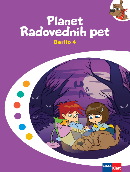 Več avtorjev: PLANET RADOVEDNIH PET 4, berilo, založba ROKUS-KLETT, količina: 1, EAN: 9789612921828Slovenščina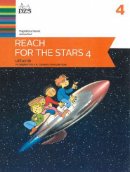 M. Novak, J. Nuč: REACH FOR THE STARS 4, učbenik za angleščino, prenova 2016, založba DZS-EPC, količina: 1, EAN: 9789610207238Angleščina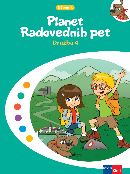 Več avtorjev: PLANET RADOVEDNIH PET 4, učbenik za družbo, založba ROKUS-KLETT, količina: 1, EAN: 9789612921873Družba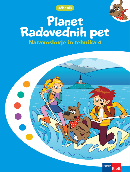 Več avtorjev: PLANET RADOVEDNIH PET 4, učbenik za naravoslovje in tehniko, založba ROKUS-KLETT, količina: 1, EAN: 9789612921866Naravoslovje in tehnikanazivpredmet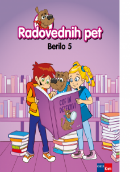 M. Blažič et al.: RADOVEDNIH PET 5, berilo, založba ROKUS-KLETT, količina: 1, EAN: 9789612716875Slovenščina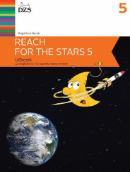 M. Novak: REACH FOR THE STARS 5, učbenik za angleščino, prenova 2017, založba DZS-EPC, količina: 1, EAN: 9789610208419Angleščina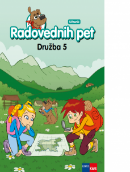 H. Verdev, J. M. Razpotnik: RADOVEDNIH PET 5, učbenik za družbo, založba ROKUS-KLETT, količina: 1, EAN: 9789612716820Družba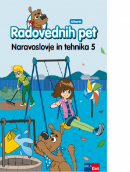 A. Štucin, M. Grašič Slevec, P. Mežnar: RADOVEDNIH PET 5, učbenik za naravoslovje in tehniko, založba ROKUS-KLETT, količina: 1, EAN: 9789612716851Naravoslovje in tehnika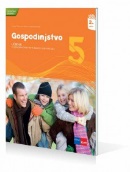 G. Torkar, P. B. Opaškar: GOSPODINJSTVO 5, učbenik, prenovljen, založba ROKUS-KLETT, količina: 1, EAN: 9789612710057Gospodinjstvo